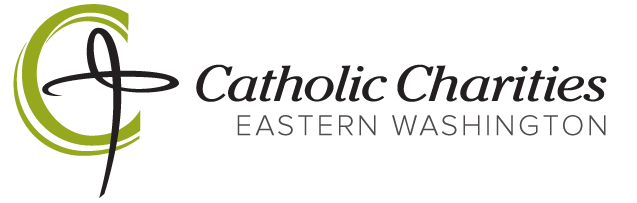 APPLICATION FOR ONE TIME PROJECT VOLUNTEERSName:__________________________________________________________________           		First                             		 MI                     		LastGroup Name (if applicable):  _______________________________________________Date of Service: _________________________________________________________Home Phone:________________________ Cell Phone:__________________________Email:______________________________  Emergency Contact:_________________________Phone #_______________________Catholic Charities Program Location (Required):   _______________________________Yes___ No___  I hereby give permission for the use of photographs of myself for publication or use in print and/or electronic promotional materials for Catholic Charities Eastern Washington and its programs.HOLD HARMLESS/INDEMNITY AGREEMENTI, my personal representatives, heirs and assigns do hereby agree to protect, defend, hold harmless and fully indemnify Catholic Charities Eastern Washington, its programs, agents, officers, employees, insurers, and assigns, for any claim or cause of action arising out of strict liability or ordinary negligence in any way connected with my volunteer activity which causes me physical harm or property damage. I further agree to release, hold harmless and indemnify Catholic Charities Eastern Washington, its programs, agents, officers, employees, insurers, and assigns, from any claim, judgment or expenses which may be incurred by my participation in said activity.I also acknowledge that I am aware of activity safety regulations and will comply, assuming all risk for myself and all liability to others if I fail to do so. If any portion of this agreement is held invalid, it is agreed that the balance thereof shall continue to full legal force and effect. NAME (Please Print)___________________________________________SIGNATURE_______________________________________________DATE____________________________________________________ONSITE STAFF SIGNATURE________________________________BACKGROUND INVESTIGATION CONSENTI, __________________________________________, authorize Catholic Charities Eastern Washington/ Eastern Washington and/or its agents to make an independent investigation of my background, criminal or police records, confirming the information contained on my Volunteer Application which may be material to my qualifications for being a volunteer now and, if applicable, during the tenure of my volunteer work with Catholic Charities Eastern Washington.I release Catholic Charities Eastern Washington and/or its agents and any person or entity that provides information pursuant to this authorization, from any and all liabilities, claims or lawsuits in regard to the information obtained from any and all of the above referenced sources used. The following is my true and complete legal name and all information is true and correct to the best of my knowledge:________________________________________________________________________Name (Printed)   LAST			MIDDLE 			FIRST_______________________________________________________________________Maiden Name or Other Names Used_______________________________________________________________________Present Address		City			State	     Zip		How Long?_______________________________________________________________________Former Address   	 City			State	     Zip		How Long?	(Please provide 7 years of address history if less than 3 years in .  Use back of page if necessary)Former Address   	 City			State	     Zip		How Long?	___________		________________	    _________________	________*Date of Birth		**Social Security Number	     **Driver’s License Number    **State of ______________________________________________________________________________________                  Signature							Date* The information is always required.**Information required if a Washington state resident for less than 3 years in order to do a federal background check. (PLEASE CALL IN SOCIAL SECURITY NUMBER IF YOU ARE FROM OUT OF STATE. Phone 509-358-4270.)All information is used for identification purposes only, and is in no manner used as qualifications for volunteering.   Catholic Charities Eastern Washington is an Equal Opportunity Employer and does not discriminate on the basis of sex, race, religion, age, handicap or national origin.PLEASE SCAN AND SEND COMPLETED FORM TO: volunteer@ccspokane.orgAT LEAST ONE WEEK BEFORE VOLUNTEERING. 